Печатное средство массовой информации органов местного самоуправления муниципального образования Елизаветинское сельское поселение Гатчинского муниципального района Ленинградской области – печатное изданиеАДМИНИСТРАЦИЯ МУНИЦИПАЛЬНОГО ОБРАЗОВАНИЯЕЛИЗАВЕТИНСКОГО СЕЛЬСКОГО ПОСЕЛЕНИЯГАТЧИНСКОГО МУНИЦИПАЛЬНОГО РАЙОНАЛЕНИНГРАДСОКЙ ОБЛАСТИПОСТАНОВЛЕНИЕОт 12 ноября 2019 года                                                            № 419О внесении изменений в постановление№568 от 23.12.2016г «Об утверждении схемы Размещения нестационарных торговых объектовна   территории   муниципального образованияЕлизаветинское сельское поселение»На основании Федерального закона от 06.10.2003 № 131-ФЗ «Об общих принципах организации местного самоуправления в Российской Федерации»,  Федерального закона от 28.12.2009 № 381-ФЗ «Об основах государственного регулирования торговой деятельности в Российской Федерации», Приказа Комитета по развитию малого, среднего бизнеса и потребительского рынка Ленинградской области от 12.03.2019 № 4 «О порядке разработки и утверждения схем размещения нестационарных торговых объектов на территории муниципальных образований Ленинградской области», руководствуясь Уставом муниципального образования Елизаветинское сельское поселение, администрация Елизаветинского сельского поселенияПОСТАНОВЛЯЕТ:Внести следующие изменения в постановление администрации №568 от 23.12.2016г «Об утверждении схемы размещения нестационарных торговых объектов на   территории муниципального образования Елизаветинское сельское поселение»1. 1.в схему размещения нестационарных торговых объектов на территории муниципального образования Елизаветинское сельское поселение (Приложение № 1).п.п.1,2,3, 2. Утвердить графическое изображение территорий размещения нестационарных торговых объектов муниципального образования Елизаветинское сельское поселение (Приложения № 2 — 16).3. Признать утратившими силу постановление администрации муниципального образования Елизаветинского сельского поселения от 24.09.2013г. № 327 «Об утверждении схемы размещения нестационарных торговых объектов, расположенных на земельных участках, в зданиях, строениях и сооружениях, находящихся в государственной  и муниципальной собственности на территории          муниципального образования Елизаветинское сельское поселение».4. Настоящее постановление вступает в силу со дня его опубликования, подлежит размещению на официальном сайте муниципального образования Елизаветинское сельское поселение.5. Контроль за исполнением настоящего постановления оставляю за собой.Исполняющий обязанности Главы администрации                                                               И.А. ИльинСОВЕТ ДЕПУТАТОВ МУНИЦИПАЛЬНОГО ОБРАЗОВАНИЯЕЛИЗАВЕТИНСКОЕ СЕЛЬСКОЕ ПОСЕЛЕНИЕ ГАТЧИНСКОГО МУНИЦИПАЛЬНОГО РАЙОНА ЛЕНИНГРАДСКОЙ ОБЛАСТИРЕШЕНИЕ15 ноября 2019г.                                                                                 № 15О назначении на должность главы администрации муниципального образования Елизаветинского сельского поселения Гатчинского муниципального района Ленинградской областиРассмотрев кандидатуру, представленную конкурсной комиссией на замещение должности главы администрации муниципального образования Елизаветинского сельского поселения Гатчинского муниципального района Ленинградской области, в соответствии с пунктом 6 статьи 37 Федерального закона от 06.10.2003 № 131-ФЗ «Об общих принципах организации местного самоуправления в Российской Федерации»,  руководствуясь Уставом муниципального образования Елизаветинское сельское поселение Гатчинского муниципального района Ленинградской области,  решением совета депутатов от 25.05.2017г.  №179 «Об утверждении  Положения о конкурсе на замещение должности главы администрации муниципального образования Елизаветинского сельского поселения  Гатчинского муниципального района Ленинградской области (в ред. от 05.09.2019г. №313), Совет депутатов муниципального образования Елизаветинское сельское поселение Гатчинского муниципального района Ленинградской областиРЕШИЛ1. Назначить Зубрилина Виталия Владимировича на должность главы администрации муниципального образования Елизаветинского сельского поселения Гатчинского муниципального района Ленинградской области.  2. Главе муниципального образования Елизаветинское сельское поселение Гатчинского муниципального района Ленинградской области Самойлову Евгению Владимировичу в трехдневный срок со дня опубликования решения совета депутатов муниципального образования Елизаветинское сельское поселение Гатчинского муниципального района Ленинградской области заключить контракт с Зубрилиным Виталием Владимировичем, назначенным на должность главы администрации муниципального образования Елизаветинского сельского поселения Гатчинского муниципального района Ленинградской области.3. Настоящее решение вступает в силу со дня его принятия и подлежит официальному опубликованию.Глава муниципального образованияЕлизаветинское сельское поселение                          Е.В. СамойловЕлизаветинский Вестник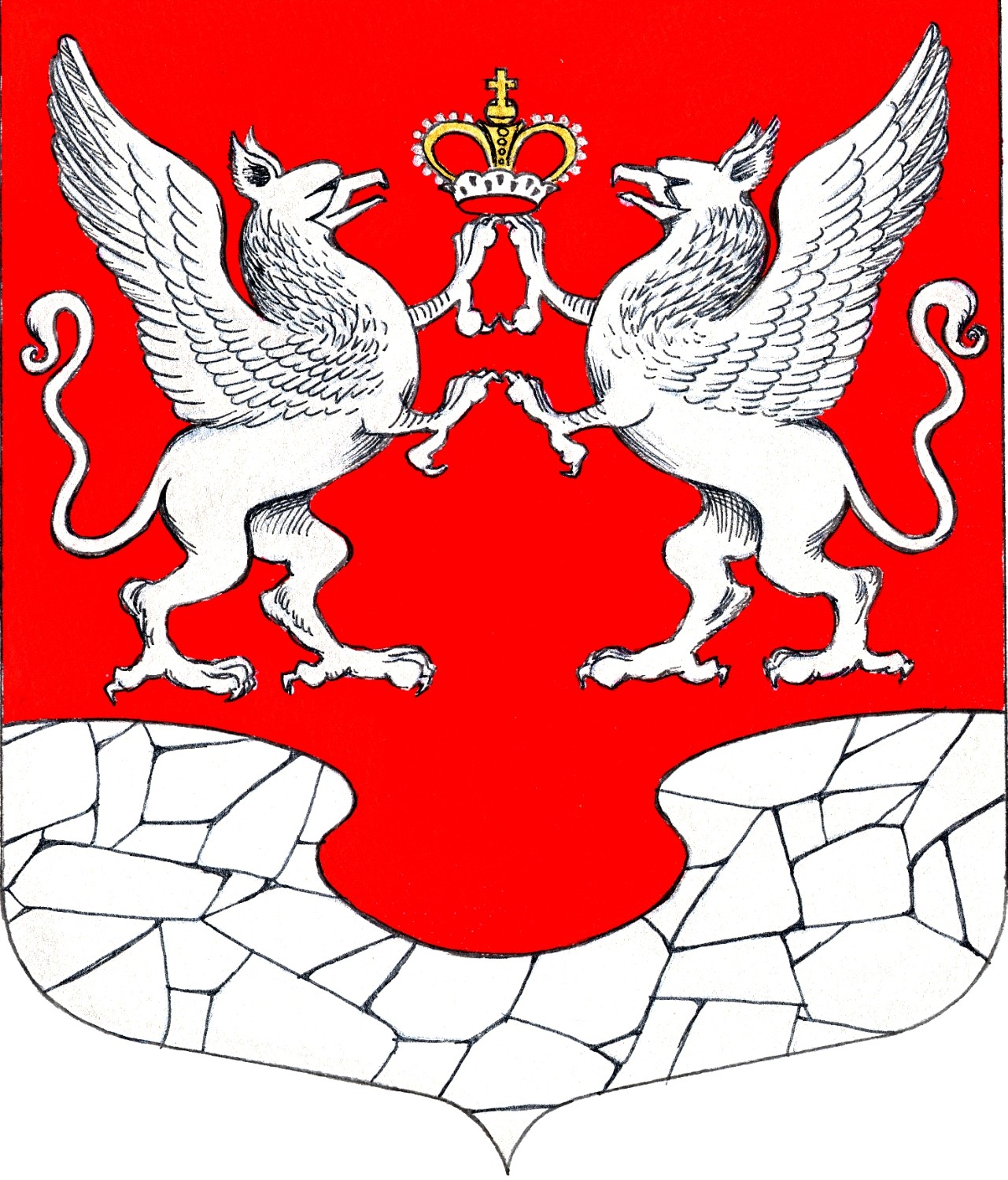 20 ноября2019 года№2